reflex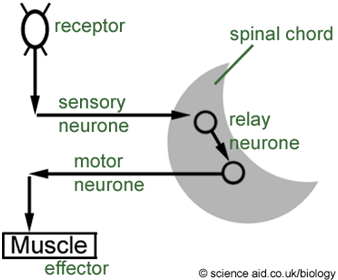 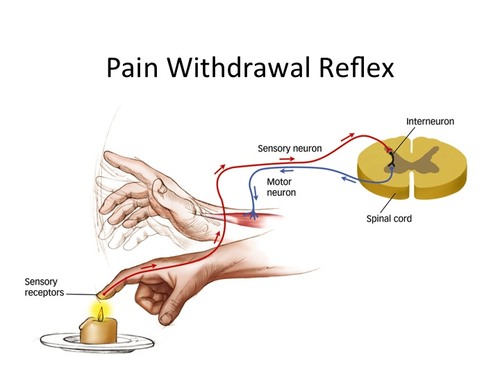 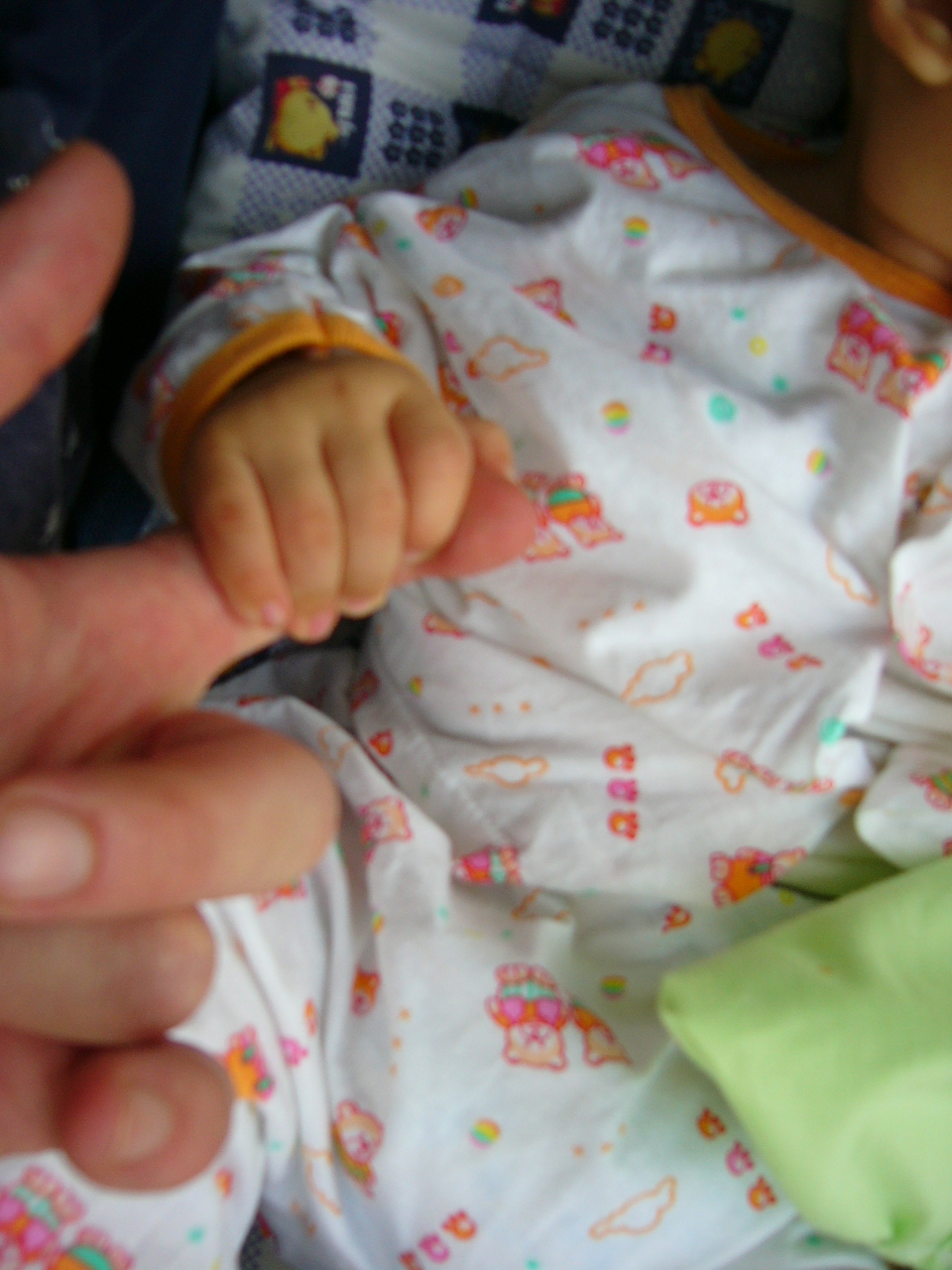 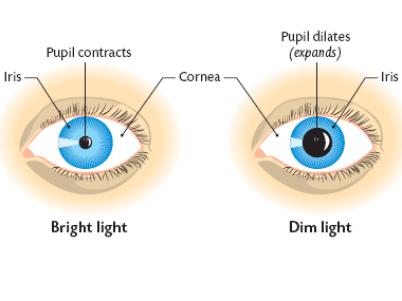 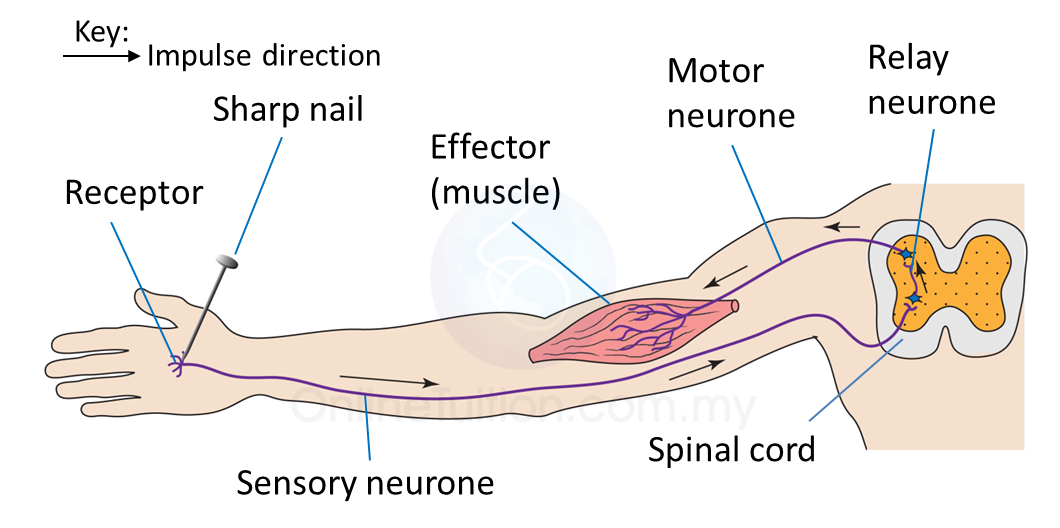 